TERMO DE REFERÊNCIA INTRODUÇÃOConforme a Lei nº 14.133, de 2021, o Termo de Referência é o documento necessário para a contratação de bens que deve conter determinados parâmetros e elementos descritivos. Tal exigência se torna explicita no Art. 6º, inciso XXIII, alíneas de ‘a’ a ‘j’. Em conformidade com as normas e princípios que regem a Administração Pública, para tanto apresentamos o pertinente Termo.1. DEFINIÇÃO DO OBJETO (Art. 6º, inciso XXIII, alínea ‘a’, da Lei nº 14.133/2021).Aquisições de Concreto Usinado 20 e 25 MPA para atender a demanda Municipal, conforme quantidades, especificações, exigências estabelecidas neste documento.Assim, valor estimado da contratação conforme documento de pesquisa de preços é de R$ 343.500,00(Trezentos e quarenta tres mil e quinhentos reais).Prazo contratual O prazo de vigência da contratação é de 12 (doze) meses, contados a partir da assinatura do contrato.Prazo contratual O prazo poderá ser prorrogado por até 10(dez) anos, na forma dos artigos 106 e 107 da Lei n° 14.133, de 2021.FUNDAMENTAÇÃO DA CONTRATAÇÃO (Art. 6º, inciso XXIII, alínea ‘b’, da Lei nº 14.133/2021).
 A decisão de adquirir Concreto Usinado 20 e 25 MPA por DISPENSA é por motivo do item ter ficado deserto no PREGÃO ELETRONICO 06/2024 itens 02 e 03.Para a contratação de uma empresa fornecedora de concreto usinado, ela devera cumprir alguns requisitos:Possuir certificações pertinentes à produção de concreto usinado, Estar em conformidade com as normas técnicas e regulamentações locais relacionadas à produção e forneconcreto de concreto, garantia de resistência e durabilidade do concreto, considerando as necessidades específicas do projeto.Fornecer informações sobre o processo de controle de qualidade adotado pela empresa, incluindo testes laboratoriais frequentes e monitoramento da produção, ter capacidade de fornecer uma variedade de misturas de concreto para atender a diferentes requisitos de projeto, possuir experiência comprovada na produção desse tipo específico de concreto.Capaz de atender à demanda do projeto em termos de volume e prazos estipulados, capacidade de realizar bombeamento do concreto quando necessário, práticas sustentáveis na produção e entrega do concreto, como a redução de emissões de carbono e o uso de materiais reciclados, quando aplicável.Encaminhar uma proposta detalhada, incluindo preços transparentes e condições de pagamento,termos contratuais claros, incluindo responsabilidades, penalidades por atrasos e condiões de rescisão.3. DESCRIÇÃO DA SOLUÇÃO COMO UM TODO CONSIDERADO O CICLO DE VIDA DO OBJETO E ESPECIFICAÇÃO DO PRODUTO. (Art. 6º, inciso XXIII, alínea ‘c’, da Lei nº 14.133/2021). (Art.6º, inciso XXIII, alínea ‘c’, da Lei nº 14.133/2021).A decisão de adquirir Concreto Usinado considerando o ciclo de vida e especificações, abrange uma abordagem holística que vai além da simples compra do item. Apresento algumas descrições, considerando o ciclo de vida e as especificações técnicas:Inicia-se com a seleção de fornecedores que adotam práticas sustentáveis na extração de matérias-primas, buscando alternativas que minimizem o impacto ambiental. As especificações devem incluir critérios para o uso de materiais provenientes de fontes sustentáveis, considerando a pegada de carbono associada à produção das matérias-primas.Durante a produção, é crucial optar por fornecedores que implementem tecnologias de produção de concreto com eficiência energética e redução de emissões de CO2. Devem incentivar o uso de tecnologias limpas na produção de concreto, como a captura de carbono e a utilização de fontes renováveis de energia.A solução inclui práticas que visam reduzir as emissões durante a produção e garantir uma gestão adequada de resíduos, minimizando impactos ambientais.A escolha de fornecedores próximos ao local da obra ou que utilizem meios de transporte sustentáveis contribui para a redução da pegada de carbono associada ao transporte.Devem ser estabelecidos critérios que incentivem a aplicação eficiente do concreto no canteiro de obras, reduzindo o consumo desnecessário e promovendo a durabilidade da estrutura.Incorpora a necessidade de monitorar continuamente o desempenho ambiental ao longo do ciclo de vida, garantindo conformidade com padrões e regulamentações ambientais.Fornecer relatórios regulares de sustentabilidade, demonstrando o compromisso contínuo com práticas ambientais responsáveis.Ao considerar o ciclo de vida e as especificações técnicas na aquisição de Concreto, busca-se uma solução sustentável que não apenas atenda às necessidades do projeto, mas também promova práticas construtivas responsáveis, minimizando os impactos ambientais ao longo do tempo.4. REQUISITOS DA CONTRATAÇÃO (Art. 6º, inciso XXIII, alínea ‘d’, da Lei nº 14.133/2021)	Para a contratação de uma empresa fornecedora de concreto, devera cumprir alguns requisitos:Possuir certificações pertinentes à produção de concreto usinado.Estar em conformidade com as normas técnicas e regulamentações locais relacionadas à produção e forneconcreto de concreto.Garantia de resistência e durabilidade do concreto, considerando as necessidades específicas do projeto.Fornecer informações sobre o processo de controle de qualidade adotado pela empresa, incluindo testes laboratoriais frequentes e monitoramento da produção.Ter capacidade de fornecer uma variedade de misturas de concreto para atender a diferentes requisitos de projeto.Possuir experiência comprovada na produção desse tipo específico de concreto.Capaz de atender à demanda do projeto em termos de volume e prazos estipulados.Capacidade de realizar bombeamento do concreto quando necessário.Ter prazos claros para a entrega do concreto, levando em consideração a programação da obra.Práticas sustentáveis na produção e entrega do concreto, como a redução de emissões de carbono e o uso de materiais reciclados, quando aplicável.Encaminhar uma proposta detalhada, incluindo preços transparentes e condições de pagamento.Termos contratuais claros, incluindo responsabilidades, penalidades por atrasos e condições de rescisão.5. MODELO DE EXECUÇÃO DO OBJETO, QUE CONSISTE NA DEFINIÇÃO DE COMO O CONTRATO DEVERÁ PRODUZIR OS RESULTADOS PRETENDIDOS DESDE O SEU INÍCIO ATÉ O SEU ENCERRAMENTO. (Art. 6º, inciso XXIII, alínea ‘e’, da Lei nº 14.133/2021).DAS OBRIGAÇÕESTem a obrigação de cumprir este contrato, na forma legal e segundo as disposições previstas no edital correspondente e neste instrumento contratual.  A contratada deverá responsabilizar-se e arcar por quaisquer taxas ou emolumentos concernentes ao objeto da presente licitação, bem como demais custos, encargos inerentes e necessários para a completa execução das obrigações assumidas. Os itens deverão estar em conformidade com as normas vigentes. A contratada ficará obrigada a trocar a mercadoria que vier a ser recusada, sendo que o ato do recebimento não importará na aceitação. Prazo de troca: 10 (dez) dias uteis. A contratada deverá manter durante toda a execução do contrato, em compatibilidade com as obrigações por ela assumidas, todas as condições de habilitação e qualificação exigidas na licitação. A contratada deverá responsabilizar-se pelos vícios e danos decorrentes do objeto.A contratada deverá comunicar à contratante, no prazo máximo de 01 (um) dia após ter recebido a ordem de compra, os motivos que impossibilitem o cumprimento do prazo previsto, com a devida comprovação/justificativa. A qual poderá ser, ou não, acatada pela administração.DO PRAZO, FORMA E LOCAL DE ENTREGA DO OBJETOOs produtos deverão ser entregues de acordo com as solicitações da Secretaria solicitante, no local e horário solicitado pela demandante, no prazo máximo de 10 (dez) dias úteis, após o recebimento da nota de empenho, seguindo rigorosamente as quantidades solicitadas no documento supra.Caso não seja possível a entrega na data assinalada, a empresa deverá comunicar as razões respectivas com pelo menos 03 (três) dias de antecedência para que qualquer pleito de prorrogação de prazo seja analisado, ressalvadas situações de caso fortuito e força maior. MODELO DE GESTÃO DO CONTRATO, QUE DESCREVE COMO A EXECUÇÃO DO OBJETO SERÁ ACOMPANHADA E FISCALIZADA PELO ÓRGÃO OU ENTIDADE. (Art. 6º, inciso XXIII, alínea ‘f’, da Lei nº 14.133/2021).	O contrato deverá ser executado fielmente pelas partes, de acordo com as cláusulas avençadas e as normas da Lei nº 14.133, de 2021, e cada parte responderá pelas consequências de sua inexecução total ou parcial.	Em caso de impedimento, ordem de paralisação ou suspensão do contrato, o cronograma de execução será prorrogado automaticamente pelo tempo correspondente, anotadas tais circunstâncias mediante simples apostila.	As comunicações entre o órgão ou entidade e a contratada devem ser realizadas por escrito sempre que o ato exigir tal formalidade, admitindo-se o uso de mensagem eletrônica para esse fim.	O órgão ou entidade poderá convocar representante da empresa para adoção de providências que devam ser cumpridas de imediato.	A execução do contrato deverá ser acompanhada e fiscalizada pelo (s) fiscal (is) do contrato, ou pelos respectivos substitutos (Lei nº 14.133, de 2021, art. 117, caput).	O fiscal técnico do contrato acompanhará a execução do contrato, para que sejam cumpridas todas as condições estabelecidas no contrato, de modo a assegurar os melhores resultados para a Administração. (Decreto nº 11.246, de 2022, art. 22, VI);	O fiscal técnico do contrato anotará no histórico de gerenciamento do contrato todas as ocorrências relacionadas à execução do contrato, com a descrição do que for necessário para a regularização das faltas ou dos defeitos observados. (Lei nº 14.133, de 2021, art. 117, §1º, e Decreto nº 11.246, de 2022, art. 22, II);	Identificada qualquer inexatidão ou irregularidade, o fiscal técnico do contrato emitirá notificações para a correção da execução do contrato, determinando prazo para a correção. (Decreto nº 11.246, de 2022, art. 22, III); 	O fiscal técnico do contrato informará ao gestor do contrato, em tempo hábil, a situação que demandar decisão ou adoção de medidas que ultrapassem sua competência, para que adote as medidas necessárias e saneadoras, se for o caso. (Decreto nº 11.246, de 2022, art. 22, IV).	No caso de ocorrências que possam inviabilizar a execução do contrato nas datas aprazadas, o fiscal técnico do contrato comunicará o fato imediatamente ao gestor do contrato. (Decreto nº 11.246, de 2022, art. 22, V).	O fiscal técnico do contrato comunicará ao gestor do contrato, em tempo hábil, o término do contrato sob sua responsabilidade, com vistas à renovação tempestiva ou à prorrogação contratual (Decreto nº 11.246, de 2022, art. 22, VII).	O fiscal administrativo do contrato verificará a manutenção das condições de habilitação da contratada, acompanhará o empenho, o pagamento, as garantias, as glosas e a formalização de apostilamento e termos aditivos, solicitando quaisquer documentos comprobatórios pertinentes, caso necessário (Art. 23, I e II, do Decreto nº 11.246, de 2022).	Caso ocorra descumprimento das obrigações contratuais, o fiscal administrativo do contrato atuará tempestivamente na solução do problema, reportando ao gestor do contrato para que tome as providências cabíveis, quando ultrapassar a sua competência; (Decreto nº 11.246, de 2022, art. 23, IV).	O gestor do contrato coordenará a atualização do processo de acompanhamento e fiscalização do contrato contendo todos os registros formais da execução no histórico de gerenciamento do contrato, a exemplo da ordem de serviço, do registro de ocorrências, das alterações e das prorrogações contratuais, elaborando relatório com vistas à verificação da necessidade de adequações do contrato para fins de atendimento da finalidade da administração. (Decreto nº 11.246, de 2022, art. 21, IV).	O gestor do contrato acompanhará a manutenção das condições de habilitação da contratada, para fins de empenho de despesa e pagamento, e anotará os problemas que obstem o fluxo normal da liquidação e do pagamento da despesa no relatório de riscos eventuais. (Decreto nº 11.246, de 2022, art. 21, III).	O gestor do contrato acompanhará os registros realizados pelos fiscais do contrato, de todas as ocorrências relacionadas à execução do contrato e as medidas adotadas, informando, se for o caso, à autoridade superior àquelas que ultrapassarem a sua competência. (Decreto nº 11.246, de 2022, art. 21, II).	O gestor do contrato emitirá documento comprobatório da avaliação realizada pelos fiscais técnico, administrativo e setorial quanto ao cumprimento de obrigações assumidas pelo contratado, com menção ao seu desempenho na execução contratual, baseado nos indicadores objetivamente definidos e aferidos, e a eventuais penalidades aplicadas, devendo constar do cadastro de atesto de cumprimento de obrigações. (Decreto nº 11.246, de 2022, art. 21, VIII).	O gestor do contrato tomará providências para a formalização de processo administrativo de responsabilização para fins de aplicação de sanções, a ser conduzido pela comissão de que trata o art. 158 da Lei nº 14.133, de 2021, ou pelo agente ou pelo setor com competência para tal, conforme o caso. (Decreto nº 11.246, de 2022, art. 21, X).	O fiscal administrativo do contrato comunicará ao gestor do contrato, em tempo hábil, o término do contrato sob sua responsabilidade, com vistas à tempestiva renovação ou prorrogação contratual. (Decreto nº 11.246, de 2022, art. 22, VII).	O gestor do contrato deverá elaborará relatório final com informações sobre a consecução dos objetivos que tenham justificado a contratação e eventuais condutas a serem adotadas para o aprimoramento das atividades da Administração. (Decreto nº 11.246, de 2022, art. 21, VI).FISCAL: ANA MARCIA BANDEIRA MACHADO E-mail: urbanismo@pmsas.pr.gov.brTelefone: 46 3563 - 8000 GESTOR: ALEX GOTARDI CRITÉRIOS DE MEDIÇÃO E DE PAGAMENTO (Art. 6º, inciso XXIII, alínea ‘g’, da Lei nº 14.133/2021).Prazo de pagamentoO pagamento será efetuado no prazo de até 30 (trinta) dias úteis contados da finalização da liquidação da despesa. O pagamento será realizado por meio de ordem bancária, para crédito em banco, agência e conta corrente indicados pelo contratado.Será considerada data do pagamento o dia em que constar como emitida a ordem bancária para pagamento.Quando do pagamento, será efetuada a retenção tributária prevista na legislação aplicável.O contratado regularmente optante pelo Simples Nacional, nos termos da Lei Complementar nº 123, de 2006, não sofrerá a retenção tributária quanto aos impostos e contribuições abrangidos por aquele regime. No entanto, o pagamento ficará condicionado à apresentação de comprovação, por meio de documento oficial, de que faz jus ao tratamento tributário favorecido previsto na referida Lei Complementar.FORMA E CRITÉRIOS DE SELEÇÃO DO FORNECEDOR (Art. 6º, inciso XXIII, alínea ‘h’, da Lei nº 14.133/2021).Com os preços estimados e considerando aspectos de economicidade e eficácia, bem como o enquadramento na legislação vigente a DISPENSA foi considerado a modalidade técnica e economicamente viável que possibilita a aquisição dos itens descritos neste termo, sendo por motivo do item ter ficado deserto no PREGÃO ELETRONICO 06/2024 itens 02 e 03, observado as especificações, prazos e demais condições estabelecidas neste termo.      Será definido o critério de MENOR PREÇO na modalidade de DISPENSA da Lei 14.133/2021.ESTIMATIVAS DO VALOR DA CONTRATAÇÃO, ACOMPANHADAS DOS PREÇOS UNITÁRIOS REFERENCIAIS, DAS MEMÓRIAS DE CÁLCULO E DOS DOCUMENTOS QUE LHE DÃO SUPORTE, COM OS PARÂMETROS UTILIZADOS PARA A OBTENÇÃO DOS PREÇOS E PARA OS RESPECTIVOS CÁLCULOS. (Art. 6º, inciso XXIII, alínea ‘i’, da Lei nº 14.133/2021).	Os valores estimados foram obtidos através do Banco de Preço sendo que o valor médio total da aquisição, no importe de de R$ 343.500,00(Trezentos e quarenta tres mil e quinhentos reais), conforme a pesquisa realizada no Banco de Preço.	No preço ofertado deverão estar inclusas todas as despesas, bem como todos os tributos, fretes, seguros e demais encargos necessários à completa execução do objeto.ADEQUAÇÃO ORÇAMENTÁRIA (Art. 6º, inciso XXIII, alínea ‘j’, da Lei nº 14.133/2021).(Em anexo)Santo Antonio do Sudoeste-Pr, 12 de março de 2024.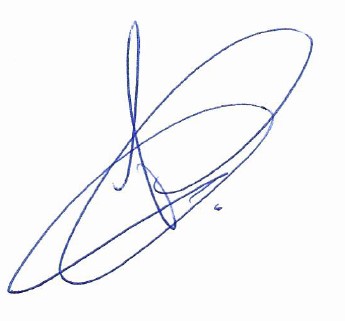 ALEX GOTARDISecretário de AdministraçãoLote: 1 - Lote 001Lote: 1 - Lote 001Lote: 1 - Lote 001Lote: 1 - Lote 001Lote: 1 - Lote 001Lote: 1 - Lote 001Lote: 1 - Lote 001ItemCódigo do produto/serviçoNome do produto/serviçoQuantidadeUnidadePreço máximoPreço máximo total R$116945CONCRETO USINADO 20 MPA C ONCRETO USINADO FCK 20 MPA - BRITA Nº 01, bombeado e com frete incluso300M³525,00157.500,00210768CONCRETO USINADO 25 MPA CONCRETO USINADO FCK 25 MPA - BRITA Nº 01, bombeado e com frete incluso.300     M³620,00186.000,00TOTALTOTALTOTALTOTALTOTALTOTALR$ 343.500,00